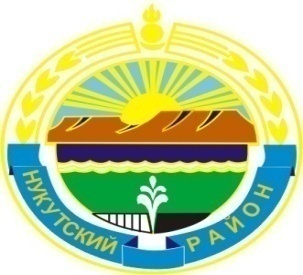 МУНИЦИПАЛЬНОЕ  ОБРАЗОВАНИЕ«НУКУТСКИЙ  РАЙОН» АДМИНИСТРАЦИЯМУНИЦИПАЛЬНОГО ОБРАЗОВАНИЯ«НУКУТСКИЙ РАЙОН»ПОСТАНОВЛЕНИЕот 03 мая  2017 года                                         № 136                                           п. НовонукутскийО внесении изменений в постановление Администрации муниципального образования «Нукутский район» от 16.11.2016 года № 240 В соответствии со статьёй 349.5 Трудового кодекса Российской Федерации, руководствуясь статьёй 35 Устава муниципального образования «Нукутский район», Администрация муниципального образования «Нукутский район» ПОСТАНОВЛЯЕТ:1. Внести в постановление Администрации муниципального образования «Нукутский район» от 16.11.2016 года № 240 «О порядке размещения информации о среднемесячной заработной плате руководителей, их заместителей и главных бухгалтеров муниципальных учреждений муниципального образования «Нукутский район» в информационно-телекоммуникационной сети Интернет» следующие изменения:1.1.  Приложение 1 к Порядку размещения информации о среднемесячной заработной плате руководителей, их заместителей и главных бухгалтеров муниципальных учреждений муниципального образования «Нукутский район» в информационно-телекоммуникационной сети Интернет»  изложить в в новой редакции (Приложение №1).
2. Организационному отделу Администрации муниципального образования «Нукутский район» (Карпеко О.П.) разместить настоящее постановление на официальном сайте муниципального образования «Нукутский район» и опубликовать в печатном издании «Официальный курьер».
3. Контроль за исполнением настоящего постановления возложить на первого заместителя мэра муниципального образования «Нукутский район»  Т.Р. Акбашева.

Мэр 											С.Г. ГомбоевПриложение №1к постановлению АдминистрацииМО  «Нукутский район» от 03.05.2017 г.  № 136Приложение
к Порядку
размещения информации
о среднемесячной заработной плате
руководителей, их заместителей
и главных бухгалтеров муниципальных учреждений в
информационно-телекоммуникационной
сети Интернет
(Форма)ИНФОРМАЦИЯ О СРЕДНЕМЕСЯЧНОЙ ЗАРАБОТНОЙ ПЛАТЕ РУКОВОДИТЕЛЕЙ, ИХ ЗАМЕСТИТЕЛЕЙ И ГЛАВНЫХ БУХГАЛТЕРОВ____________________________________________________________
(полное наименование муниципального учреждения)
ЗА 20___ ГОДN п/пДолжностьСреднемесячная заработная плата, рублей123